РЕСПУБЛИКА ДАГЕСТАНМУНИЦИПАЛЬНОЕ ОБРАЗОВАНИЕ«ХАСАВЮРТОВСКИЙ РАЙОН»СОБРАНИЕ ДЕПУТАТОВ МУНИЦИПАЛЬНОГО РАЙОНАг. Хасавюрт, пер. Спортивный 1                                  Тел: (8-87231) 5-20-85, факс 5-20-77             «23» декабря 2020 года                                                                                         №  4/2– VII СД                                                                                                                                                                                                                                                                                  РЕШЕНИЕО внесении изменений в Решение Собрания депутатов МО «Хасавюртовский район»       от 25 декабря 2019 года №28-VI СД   «О бюджете муниципального района муниципального образования «Хасавюртовский район» на 2020 год  и на плановый период 2021 и 2022 годовСобрание депутатов муниципального районаРЕШИЛО:        1. Внести изменения в Решение Собрания депутатов МО «Хасавюртовский район»  от 25 декабря 2019 года №28-VI СД   «О бюджете муниципального района муниципального образования «Хасавюртовский район» на 2020 год  и на плановый период 2021 и 2022 годов:        а) в статью 1: Утвердить уточненный бюджет муниципального района МО «Хасавюртовский  район»    на  2020 год по доходам  в сумме -2  696 728,002 тыс.    рублей  и  расходам  в сумме- 2 856 442,714. рублей, источник финансирования дефицита бюджета муниципального района -159 714,712 тыс. рублей, в т.ч. восстановленные остатки средств на счетах по учету средств бюджета  -5801,0тыс. рублей, на погашение кредита -8179,3 тыс. рублей;      б)  в приложения: 1, 2, 3,5,18, 22к Решению Собрания депутатов МО «Хасавюртовский район» от 25 декабря 2019 года № 28/3–VI СД «О бюджете муниципального района муниципального образования «Хасавюртовский район» на 2020 год и на плановый период 2021 и 2022 годов.  2. Настоящее Решение вступает в силу со дня его принятия.          Председатель    Собрания депутатов                                                                      М.Лабазанов                Глава муниципального  района                                                                     Д.Салавов                      ПРИЛОЖЕНИЕ 5о внесении изменения в Решение Собрания депутатов                                                   муниципального района от 25 декабря 2019года №28/3-VI СД «О бюджете муниципальногообразования «Хасавюртовский район» на 2020 год и плановый период 2021 и 2022 годов»Распределение субвенции бюджетам сельских  поселений  на  осуществление  переданных государственных полномочий  по  первичному воинскому  учету на территориях, где отсутствуют военные комиссариаты на 2020 год .                                                                              (тыс. рублей)                          ПРИЛОЖЕНИЕ 18о внесении изменения в Решение Собрания депутатов                                                   муниципального района от 25 декабря 2019года №28/3-VI СД «О бюджете муниципальногообразования «Хасавюртовский район» на 2020 год                                                                                и плановый период 2021 и 2022 годов»Объем межбюджетных трансфертов муниципальному району на реализацию переданных полномочий в области культуры согласно заключенных дополнительных соглашений на 2020 г.                                                                                            (тыс. рублей)                           ПРИЛОЖЕНИЕ 22                  о внесении изменения в Решение Собрания депутатов                                                   муниципального района от 25 декабря 2019года №28/3-VI СД «О бюджете муниципальногообразования «Хасавюртовский район» на 2020 год и плановый период 2021 и 2022 годов»"Иные межбюджетные трансферты сельским поселениям   из резервного фонда администрации района"                                                                              (тыс. рублей)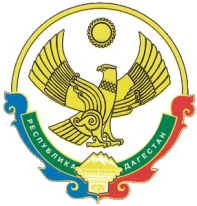                                                                                                                                               ПРИЛОЖЕНИЕ 1  о внесении изменения в Решение Собрания депутатов                                                                    муниципального района от 25 декабря 2019года №28/3-VI СД «О бюджете муниципальногообразования «Хасавюртовский район» на 2020 год и плановый период 2021 и 2022 годов»                                                                                                                                              ПРИЛОЖЕНИЕ 1  о внесении изменения в Решение Собрания депутатов                                                                    муниципального района от 25 декабря 2019года №28/3-VI СД «О бюджете муниципальногообразования «Хасавюртовский район» на 2020 год и плановый период 2021 и 2022 годов»                                                                                                                                              ПРИЛОЖЕНИЕ 1  о внесении изменения в Решение Собрания депутатов                                                                    муниципального района от 25 декабря 2019года №28/3-VI СД «О бюджете муниципальногообразования «Хасавюртовский район» на 2020 год и плановый период 2021 и 2022 годов»                                                                                                                                              ПРИЛОЖЕНИЕ 1  о внесении изменения в Решение Собрания депутатов                                                                    муниципального района от 25 декабря 2019года №28/3-VI СД «О бюджете муниципальногообразования «Хасавюртовский район» на 2020 год и плановый период 2021 и 2022 годов»Объем поступлений доходов по основным источникам 
на 2020 год и плановый период 2021 и 2022 годов.Объем поступлений доходов по основным источникам 
на 2020 год и плановый период 2021 и 2022 годов.Объем поступлений доходов по основным источникам 
на 2020 год и плановый период 2021 и 2022 годов.Объем поступлений доходов по основным источникам 
на 2020 год и плановый период 2021 и 2022 годов.Код 
бюджетной 
классификации 
Российской ФедерацииНаименование доходовСумма 2020 г. Сумма 2020 г. Код 
бюджетной 
классификации 
Российской ФедерацииНаименование доходовСумма 2020 г. Сумма 2020 г. 1.2.3.3.Доходы1  00  00000  00  0000  000ДОХОДЫ256947,132256947,1321  01  00000  00  0000  000НАЛОГИ  НА  ПРИБЫЛЬ, ДОХОДЫ1728931728931  01  02000  01  0000  110Налог на  доходы  физических  лиц1728931728931  03  00000  00  0000  110НАЛОГИ НА ТОВАРЫ (РАБОТЫ, УСЛУГИ), РЕАЛИЗУЕМЫЕ НА ТЕРРИТОРИИ РОССИЙСКОЙ ФЕДЕРАЦИИ56410564101  03  02230  01  0000  110Доходы от уплаты акцизов на дизельное топливо, подлежащие распределению между бюджетами субъектов Российской Федерации и местными бюджетами с учетом установленных дифференцированных нормативов отчислений в местные бюджеты25835258351  03  02240  01  0000  110Доходы от уплаты акцизов на моторные масла для дизельных и (или) карбюраторных (инжекторных) двигателей, подлежащие распределению между бюджетами субъектов Российской Федерации и местными бюджетами с учетом установленных дифференцированных нормативов отчислений в местные бюджеты127512751  03  02250  01  0000  110Доходы от уплаты акцизов на автомобильный бензин, подлежащие распределению между бюджетами субъектов Российской Федерации и местными бюджетами с учетом установленных дифференцированных нормативов отчислений в местные бюджеты33500335001  03  02260  01  0000  110Доходы от уплаты акцизов на прямогонный бензин, подлежащие распределению между бюджетами субъектов Российской Федерации и местными бюджетами с учетом установленных дифференцированных нормативов отчислений в местные бюджеты-4200-42001  05  00000  00  0000  000НАЛОГИ  НА  СОВОКУПНЫЙ  ДОХОД14850148501  05  01000  01  0000  110Налог, взимаемый в связи с применением упрощенной системы налогообложения10500105001  05  01011  01  0000  110Налог, взимаемый с налогоплательщиков, выбравших в качестве объекта налогообложения доходы450045001  05  01021  01  0000  110Налог, взимаемый с налогоплательщиков, выбравших в качестве объекта налогообложения доходы, уменьшенные на величину расходов (в том числе минимальный налог, зачисляемый в бюджеты субъектов Российской Федерации)600060001  05  02000  01  0000  110Единый  налог  на  вмененный  доход  для  отдельных  видов  деятельности120012001  05  03000  01  0000  110Единый сельскохозяйственный налог315031501  08  00000  00  0000  000ГОСУДАРСТВЕННАЯ  ПОШЛИНА130013001  08  03010  01  0000  000Государственная  пошлина  по  делам, рассматриваемым  в судах общей  юрисдикции, мировыми  судьями.130013001  11  00000  00  0000  000ДОХОДЫ ОТ ИСПОЛЬЗОВАНИЯ ИМУЩЕСТВА, НАХОДЯЩЕГОСЯ В ГОСУДАРСТВЕННОЙ И МУНИЦИПАЛЬНОЙ СОБСТВЕННОСТИ11494,13211494,1321  11  05013  05  0000  120Доходы, получаемые в виде арендной платы за земельные участки, государственная собственность на которые не разграничена и которые расположены в границах межселенных территорий муниципальных районов, а также средства от продажи права на заключение договоров аренды указанных земельных участков850085001  11  05035 05 000 620Доходы от сдачи в аренду имущества, находящегося в оперативном управлении органов управления муниципального района и созданных ими учреждений (за исключением имущества муниципальных бюджетных и автономных учреждений) 2994,1322994,132ИТОГО   СОБСТВЕННЫХ  ДОХОДОВ:256947,132256947,1322  00  00000  00  0000  000БЕЗВОЗМЕЗДНЫЕ ПОСТУПЛЕНИЯ2439780,872439780,87Дотация341560,6341560,62  02  15001  05  0000  150Дотации бюджетам бюджетной системы Российской Федерации304988304988Дотации на содержание прочего персонала общеобразовательных учреждений , передаваемых на местный бюджет из средств субвенций ,выделяемых бюджетам муниципальных районов и городских округов для реализации основных общеобразовательных программ36572,636572,62   02  20000   00  0090  150Субсидии бюджетам бюджетной системы Российской Федерации (межбюджетные субсидии)149556,216149556,2162  02  29999  05  0000    150на обеспечение разового питания учащихся 1-4 классов общеобразовательных учреждений РБ45415,12245415,1222  02  29999  05  0000    150субсидии на обеспечение бесплатным двухразовым питанием  обучающихся с ограниченными возможностями здоровья ,  в том числе детей-инвалидов ,осваивающих основные общеобразовательные программы на дому1063,121063,122 02 25304 05 0000  150на обеспечение разового питание учащихся 1-4 классов общеобразовательных учреждений ФБ, в рамках государственной программы Республики Дагестан "Развитие образования в Республике Дагестан "31825,89631825,8962 02 25555 05 0000   150Субсидия на поддержку муниципальных программ формирования современной городской среды16064,23616064,2362 02 25519 05 0000  150Субсидия в рамках программы "Развитие культуры в Республике Дагестан " на поощрение лучшего муниципального учреждения культуры, лучшего работника сельских учреждений культуры, на подключение общедоступных библиотек к сети "Интернет" и развития библиотечного дела245,125245,1252  02  25511 05 0000   150Субсидия на проведение кадастровых работ по постановке на учет бесхозяйных газовых и электрических сетей450045002  02  29999  05  0000 150Субсидия на проекты инициатив муниципальных образований РД ,      направленных на повышение качества условий предоставления образовательных услуг в общеобразовательных организациях , признанных победителями по результатам конкурсного отбора в 2020г.200020002 02 20041 05 0000 150Субсидии на ремонт автомобильных дорог общего пользования местного значения в 2020г.- РБ32340,11532340,1152 02 25576 05 0000 150Субсидия на реализацию мероприятий в рамках Государственной программы Республики Дагестан "Комплексное развитие сельских территорий Республики Дагестан"15977,73815977,738 2 02 29999 05 0000 150Субсидия в рамках ГП "Развитие государственной гражданской службы РД, государственная поддержка развития муниципальной службы в РД"124,864124,8642  02  30000  00  0000   000Субвенции бюджетам бюджетной системы Российской Федерации1807422,0541807422,0542  02  30024  00  0000  150Субвенции местным бюджетам на выполнение передаваемых полномочий субъектов Российской Федерации1739543,111739543,112  02  30024  05  0000  150- субвенции выделяемые бюджетам муниципальных образований  для реализации основных образовательных программ – Госстандарт1473636,111473636,112  02  30024  05  0000  150- субвенции выделяемые бюджетам муниципальных образований  для реализации основных  программ  дошкольного образования – Госстандарт1419161419162  02  30024  05  0000  150- дотации  бюджетам   поселений  на  выравнивание уровня бюджетной обеспеченности1207321207322  02  30024  05  0000  150- на осуществление государственных полномочий по хранению, комплектованию, учету и использованию Архивного фонда РД4134132  02  30024  05  0000  150- исполнение отдельных государственных  полномочий по созданию и организации деятельности административных комиссий9259252  02  30024  05  0000  150- исполнение отдельных государственных полномочий по созданию и организации деятельности административных комиссий по делам несовершеннолетних 3963962  02  30024  05  0000  150- на организацию и осуществление деятельности по опеке и попечительству152515252  02  30027  05  0000  150-  субвенции бюджетам муниципальных районов на содержание ребенка в семье опекуна и приемной семье, а также вознаграждение, причитающееся приемному родителю12085,35212085,3522  02  30029  05  0000   150- субвенции бюджетам муниципальных районов на компенсацию части платы, взимаемой с родителей (законных представителей) за присмотр и уход за детьми, посещающими образовательные организации, реализующие образовательные программы дошкольного образования7167,77167,72  02  35082  05  0000   150- субвенции бюджетам муниципальных районов на предоставление жилых помещений детям-сиротам и детям, оставшимся без попечения родителей, лицам из  их числа по договорам найма специализированных жилых помещений5564,5925564,5922  02  35118  05  0000  150- субвенции  бюджетам  поселений на осуществление полномочий по первичному воинскому учету на территориях, где отсутствуют военные комиссариаты 722072202  02  35260  05  0000  150- субвенции бюджетам муниципальных районов на выплату единовременного пособия при всех формах устройства детей, лишенных родительского попечения, в семью249,96249,962 02 35120 05 0000 150Субвенция на осуществление полномочий по составлению (изменению) списков кандидатов в присяжные заседатели федеральных судов общей юрисдикции в РФ20,720,72 02 35303 05 0000 150Субвенция на ежемесячное денежное вознаграждение за классное руководство педагогическим работникам ФБ35570,6435570,642 02 49999 05 0000 150Иные межбюджетные трансферты в рамках инвестиционной республиканской программы на капитальные вложения в объекты муниципальной собственности Дом культуры в "с/с Костековский"-РБ1000010000 2 02 45160 05 0000 150Иные межбюджетные трансферты на оплату труда педагогических работников муниципальных организаций дополнительного образования 326532652 02 27227 05 0000 150Межбюджетные трансферты  по реализации мероприятий РИП на строительство административного здания муниципального района "Хасавюртовский район" РБ8553385533 2 02 45160 05 0000 150Иные межбюджетные трансферты на компенсацию снижения поступления налоговых и неналоговых доходов в связи с последствиями распространения COVID -191220412204ПРОЧИЕ БЕЗВОЗМЕЗДНЫЕ ПОСТУПЛЕНИЯ5335332 07 05020 05 0000 100Поступления от денежных пожертвований, предоставляемых физическими лицами получателям средств бюджетов муниципальных районов5335332  02   40014 05   0000 150Межбюджетные трансферты муниципальному району на реализацию переданных полномочий в области культуры согласно заключенных соглашений на 2020 г.2970729707 ВСЕГО   ДОХОДОВ:2696728,0022696728,002                                                                                                                                             ПРИЛОЖЕНИЕ 2 
                                                          о внесении изменения в Решение Собрания депутатов                                                                     муниципального района от 25 декабря 2019года №28/3-VI СД «О бюджете муниципальногообразования «Хасавюртовский район» на 2020 год и плановый период 2021 и 2022 годов»                                                                                                                                             ПРИЛОЖЕНИЕ 2 
                                                          о внесении изменения в Решение Собрания депутатов                                                                     муниципального района от 25 декабря 2019года №28/3-VI СД «О бюджете муниципальногообразования «Хасавюртовский район» на 2020 год и плановый период 2021 и 2022 годов»                                                                                                                                             ПРИЛОЖЕНИЕ 2 
                                                          о внесении изменения в Решение Собрания депутатов                                                                     муниципального района от 25 декабря 2019года №28/3-VI СД «О бюджете муниципальногообразования «Хасавюртовский район» на 2020 год и плановый период 2021 и 2022 годов»                                                                                                                                             ПРИЛОЖЕНИЕ 2 
                                                          о внесении изменения в Решение Собрания депутатов                                                                     муниципального района от 25 декабря 2019года №28/3-VI СД «О бюджете муниципальногообразования «Хасавюртовский район» на 2020 год и плановый период 2021 и 2022 годов»                                                                                                                                             ПРИЛОЖЕНИЕ 2 
                                                          о внесении изменения в Решение Собрания депутатов                                                                     муниципального района от 25 декабря 2019года №28/3-VI СД «О бюджете муниципальногообразования «Хасавюртовский район» на 2020 год и плановый период 2021 и 2022 годов»                                                                                                                                             ПРИЛОЖЕНИЕ 2 
                                                          о внесении изменения в Решение Собрания депутатов                                                                     муниципального района от 25 декабря 2019года №28/3-VI СД «О бюджете муниципальногообразования «Хасавюртовский район» на 2020 год и плановый период 2021 и 2022 годов»                                                                                                                                             ПРИЛОЖЕНИЕ 2 
                                                          о внесении изменения в Решение Собрания депутатов                                                                     муниципального района от 25 декабря 2019года №28/3-VI СД «О бюджете муниципальногообразования «Хасавюртовский район» на 2020 год и плановый период 2021 и 2022 годов»                                                                                                                                             ПРИЛОЖЕНИЕ 2 
                                                          о внесении изменения в Решение Собрания депутатов                                                                     муниципального района от 25 декабря 2019года №28/3-VI СД «О бюджете муниципальногообразования «Хасавюртовский район» на 2020 год и плановый период 2021 и 2022 годов»Распределение
расходов местного бюджета по разделам, подразделам, целевым статьям расходов, видам расходов функциональной классификации расходов Российской Федерации на 2020год и плановый период 2021 и 2022 годов.Распределение
расходов местного бюджета по разделам, подразделам, целевым статьям расходов, видам расходов функциональной классификации расходов Российской Федерации на 2020год и плановый период 2021 и 2022 годов.Распределение
расходов местного бюджета по разделам, подразделам, целевым статьям расходов, видам расходов функциональной классификации расходов Российской Федерации на 2020год и плановый период 2021 и 2022 годов.Распределение
расходов местного бюджета по разделам, подразделам, целевым статьям расходов, видам расходов функциональной классификации расходов Российской Федерации на 2020год и плановый период 2021 и 2022 годов.Распределение
расходов местного бюджета по разделам, подразделам, целевым статьям расходов, видам расходов функциональной классификации расходов Российской Федерации на 2020год и плановый период 2021 и 2022 годов.Распределение
расходов местного бюджета по разделам, подразделам, целевым статьям расходов, видам расходов функциональной классификации расходов Российской Федерации на 2020год и плановый период 2021 и 2022 годов.Распределение
расходов местного бюджета по разделам, подразделам, целевым статьям расходов, видам расходов функциональной классификации расходов Российской Федерации на 2020год и плановый период 2021 и 2022 годов.Распределение
расходов местного бюджета по разделам, подразделам, целевым статьям расходов, видам расходов функциональной классификации расходов Российской Федерации на 2020год и плановый период 2021 и 2022 годов.НаименованиеРзПРЦСРВРВРСуммаСуммапоказателяРзПРЦСРВРВР2020г.2020г.12345566Общегосударственные вопросы –                                                       Всего:01164875,09164875,09Функционирование высшего должностного лица субъекта Российской Федерации и органа местного самоуправления01021867,7231867,723Глава  МО010299000100Г01832,8641832,864Расходы на выплату персоналу в целях обеспечения выполнения функций государственными (муниципальными) органами, казенными учреждениями, органами управления государственными внебюджетными фондами010299000100Г01001001832,8641832,864Расходы на выплату персоналу в целях обеспечения выполнения функций государственными (муниципальными) органами, казенными учреждениями, органами управления государственными внебюджетными фондами0102261016005010010034,85934,859Функционирование законодательных (представительных) органов государственной власти и представительных органов муниципальных образований01033534,1313534,131Председатель Собрания депутатов01031001001402,3121402,312Расходы на выплату персоналу в целях обеспечения выполнения функций государственными (муниципальными) органами, казенными учреждениями, органами управления государственными внебюджетными фондами010399000100П01001001378,2521378,252Расходы на выплату персоналу в целях обеспечения выполнения функций государственными (муниципальными) органами, казенными учреждениями, органами управления государственными внебюджетными фондами0103261016005010010024,0624,06Аппарат Собрания депутатов01032131,8192131,819Расходы на выплату персоналу в целях обеспечения выполнения функций государственными (муниципальными) органами, казенными учреждениями, органами управления государственными внебюджетными фондами010399100101С01001001516,9371516,937Расходы на выплату персоналу в целях обеспечения выполнения функций государственными (муниципальными) органами, казенными учреждениями, органами управления государственными внебюджетными фондами0103261016005010010031,07131,071Закупка товаров, работ и услуг для государственных(муниципальных) нужд010399100101С0200200563,811563,811Иные бюджетные ассигнования010399100101С08008002020Функционирование Правительства Российской Федерации, высших органов исполнительной власти субъектов Российской Федерации, местных администраций010438944,438944,4Центральный аппарат010499100100А032271,92832271,928Расходы на выплату персоналу в целях обеспечения выполнения функций государственными (муниципальными) органами, казенными учреждениями, органами управления государственными внебюджетными фондами010499100100А01001001761717617Расходы на выплату персоналу в целях обеспечения выполнения функций государственными (муниципальными) органами, казенными учреждениями, органами управления государственными внебюджетными фондами01042610160050100100278,094278,094Закупка товаров, работ и услуг для государственных(муниципальных) нужд010499100100А020020013569,74913569,749Прочие расходы010499100100А08008001085,1791085,179Земельный контроль01042993,4522993,452Расходы на выплату персоналу в целях обеспечения выполнения функций государственными (муниципальными) органами, казенными учреждениями, органами управления государственными внебюджетными фондами010499200100К01001002615,952615,95Расходы на выплату персоналу в целях обеспечения выполнения функций государственными (муниципальными) органами, казенными учреждениями, органами управления государственными внебюджетными фондами0104261016005010010041,45241,452Закупка товаров, работ и услуг для государственных(муниципальных) нужд010499200100К0200200336,05336,05Антитеррористическая комиссия01042079,9262079,926Расходы на выплату персоналу в целях обеспечения выполнения функций государственными (муниципальными) органами, казенными учреждениями, органами управления государственными внебюджетными фондами01049930010Т001001001850,2771850,277Расходы на выплату персоналу в целях обеспечения выполнения функций государственными (муниципальными) органами, казенными учреждениями, органами управления государственными внебюджетными фондами0104261016005010010016,64916,649Закупка товаров, работ и услуг для государственных(муниципальных) нужд01049930010Т00200200213213Расходы для выполнений полномочий по образованию и организации деятельности административных комиссий010413211321Административная  комиссия 01049980077710925925Расходы на выплату персоналу в целях обеспечения выполнения функций государственными (муниципальными) органами, казенными учреждениями, органами управления государственными внебюджетными фондами01049980077710100100776776Закупка товаров, работ и услуг для государственных(муниципальных) нужд01049980077710200200149149Комиссия по делам несовершеннолетних и защите их прав 01049980077720396396Расходы на выплату персоналу в целях обеспечения выполнения функций государственными (муниципальными) органами, казенными учреждениями, органами управления государственными внебюджетными фондами01049980077720100100326,588326,588Закупка товаров, работ и услуг для государственных(муниципальных) нужд0104998007772020020069,41269,412Расходы для выполнений полномочий по составлению списков кандидатов в присяжные заседатели федеральных судов общей юрисдикции в РФ0105998005120020020020,720,7Обеспечение деятельности финансовых, налоговых и таможенных органов и органов финансового надзора01069670,1979670,197Финансовое управление МО "Хасавюртовский район"01067614,6577614,657Расходы на выплату персоналу в целях обеспечения выполнения функций государственными (муниципальными) органами, казенными учреждениями, органами управления государственными внебюджетными фондами010699000100Ф01001006291,6666291,666Расходы на выплату персоналу в целях обеспечения выполнения функций государственными (муниципальными) органами, казенными учреждениями, органами управления государственными внебюджетными фондами0106261016005010010096,65796,657Закупка товаров, работ и услуг для государственных(муниципальных) нужд010699000100Ф02002001226,3341226,334Контрольно-Счетная Палата МО "Хасавюртовский район"01061272,941272,94Расходы на выплату персоналу в целях обеспечения выполнения функций государственными (муниципальными) органами, казенными учреждениями, органами управления государственными внебюджетными фондами010699100100С01001001048,6791048,679Расходы на выплату персоналу в целях обеспечения выполнения функций государственными (муниципальными) органами, казенными учреждениями, органами управления государственными внебюджетными фондами0106261016005010010024,35924,359Закупка товаров, работ и услуг для государственных(муниципальных) нужд010699100100С0200200193,902193,902Иные бюджетные ассигнования010699100100С080080066Председатель Контрольно-счетной палаты0106782,6782,6Расходы на выплату персоналу в целях обеспечения выполнения функций государственными (муниципальными) органами, казенными учреждениями, органами управления государственными внебюджетными фондами010699000101П0100100762,419762,419Расходы на выплату персоналу в целях обеспечения выполнения функций государственными (муниципальными) органами, казенными учреждениями, органами управления государственными внебюджетными фондами0106261016005010010020,18120,181Резервные фонды01111012,2581012,258Резервный фонд исполнительных органов муниципальной власти 011199400100Р08708701012,2581012,2580113109825,681109825,681МКУ «ЕСЗ»011399000100Е05445,8375445,837Расходы на выплату персоналу в целях обеспечения выполнения функций государственными (муниципальными) органами, казенными учреждениями, органами управления государственными внебюджетными фондами011399000100Е01001004831,8374831,837Закупка товаров, работ и услуг для государственных(муниципальных) нужд011399000100Е0200200602602Иные бюджетные ассигнования011399000100Е08008001212МКУ «ХЭЦ»011399000100Ц010177,25410177,254Расходы на выплату персоналу в целях обеспечения выполнения функций государственными (муниципальными) органами, казенными учреждениями, органами управления государственными внебюджетными фондами011399000100Ц01001009177,2549177,254Закупка товаров, работ и услуг для государственных(муниципальных) нужд011399000100Ц0200200992,562992,562Иные бюджетные ассигнования011399000100Ц08008007,4387,438Отдел муниципальных закупок011399100101Т032863286Расходы на выплату персоналу в целях обеспечения выполнения функций государственными (муниципальными) органами, казенными учреждениями, органами управления государственными внебюджетными фондами011399100101Т010010026862686Закупка товаров, работ и услуг для государственных(муниципальных) нужд011399100101Т0200200600600Районный  архив01139980077730200200413413МКУ «ЦБ АР»011399000103Б02981,9082981,908Расходы на выплату персоналу в целях обеспечения выполнения функций государственными (муниципальными) органами, казенными учреждениями, органами управления государственными внебюджетными фондами011399000103Б01001002446,3162446,316Расходы на выплату персоналу в целях обеспечения выполнения функций государственными (муниципальными) органами, казенными учреждениями, органами управления государственными внебюджетными фондами0113261016005010010046,08246,082Закупка товаров, работ и услуг для государственных(муниципальных) нужд011399000103Б0200200489,51489,51Программа "Противодействие коррупции в органах местного самоуправления МО "Хасавюртовский район" на 2018-2023 годы"011307000105П0200200280280Другие общегосударственные вопросы (имущественные)011399100100А0200200130,086130,086На Развитие государственной гражданской службы РД, государственная поддержка развития муниципальной службы в РД, в т.ч. за счет субсидии -124,864 тыс. руб., софинансирование местным бюджетом-6,243 тыс. руб.011399100100А0200200131,107131,107Другие общегосударственные вопросы из резервного фонда Администрации 011399500103М0300300210210Строительство стелы при въезде в МО "Хасавюртовский район"01139950010С004004001235,6491235,649Капитальные вложения в объекты недвижимого имущества государственной (муниципальной)собственности01139950010С004004001235,6491235,649В рамках  реализации мероприятий РИП на строительство административного здания муниципального района "Хасавюртовский район" РБ0113999004009R4004008553385533Капитальные вложения в объекты недвижимого имущества государственной (муниципальной)собственности0113999004009R4004008553385533Закупка товаров, работ и услуг для государственных(муниципальных) нужд01139950010С002002001,841,84Национальная оборона0272207220Мобилизационная и вневойсковая подготовка0203998005118053053072207220Национальная безопасность и правоохранительная деятельность                               0316580,0116580,01Защита населения и территории от чрезвычайных ситуаций природного и техногенного характера, гражданская оборона0309,1416580,0116580,01МКУ «Управление ГО, ЧС и МП» 030915560,0115560,01Расходы на выплату персоналу в целях обеспечения выполнения функций государственными (муниципальными) органами, казенными учреждениями, органами управления государственными внебюджетными фондами030999000101Е01001007128,017128,01Закупка товаров, работ и услуг для государственных(муниципальных) нужд030999000101Е020020014321432Из резервного фонда администрации по предупреждению и ликвидации чрезвычайных ситуации  при введении режима повышенной готовности в муниципальном районе для приобретения необходимых материалов недопущения распространения на территории новой коронавирусной инфекции (2019-nCoV).030999400101Ч070007000Программа "Противодействия идеологии и терроризма в МО "Хасавюртовский район" на 2020год"031405000103П0200200600600Программа "Профилактика правонарушений и противодействие преступности в муниципальном районе "Хасавюртовский район" на 2020год"031406000104П0200200350350Программа "Комплексные меры по профилактике незаконного потребления наркотических средств и психотропных веществ, наркомании и незаконного оборота наркотических средств на территории Хасавюртовский район 2020год"031408000106П02002007070Национальная экономика – Всего:                                 04202049,494202049,494МКУ «УСХ»040599000100У01624816248Расходы на выплату персоналу в целях обеспечения выполнения функций государственными (муниципальными) органами, казенными учреждениями, органами управления государственными внебюджетными фондами040599000100У010010014040,32614040,326Закупка товаров, работ и услуг для государственных(муниципальных) нужд040599000100У02002001502,6741502,674Иные бюджетные ассигнования040599000100У0800800705705Субсидия из бюджета МО "Хасавюртовский район" на оказание финансовой помощи в целях предупреждения банкротства,  восстановление платежеспособности МУП МТС "Хасагросервис"040507000101К08008001500015000Дорожное хозяйство (дорожные фонды)0409155009,15155009,15Муниципальная программа "Развитие дорожного хозяйства на территории муниципального образования "Хасавюртовский район"2020-2022 годы за счет средств муниципального дорожного фонда  от акцизов040904000101Д020020081577,1181577,11Ремонт автомобильных дорог общего пользования местного значения за счет субсидий     ( РБ-32340,115тыс. руб.,мест. бюджет-2237,533тыс. руб.)0409153002076020020034577,64834577,648Закупка товаров, работ и услуг для государственных(муниципальных) нужд0409153002076020020034577,64834577,648Обустройство пешеходных переходов в образовательных учреждениях040999000103Д02002006514,656514,65Закупка товаров, работ и услуг для государственных(муниципальных) нужд040999000103Д02002006514,656514,65Муниципальная программа "Развитие дорожного хозяйства на территории муниципального образования "Хасавюртовский район"2020-2022годы за счет средств местного бюджета040904000103Д020020020135,74220135,742Муниципальная программа "Развитие дорожного хозяйства на территории муниципального образования "Хасавюртовский район"2020-2022 годы за счет средств резервного фонда Правительства Республики Дагестан, поступившие виде компенсации040999900206802002001220412204На осуществление полномочий по проведению кадастровых и регистрационных работ по постановки на учет бесхозных газовых и электрических сетей за счет субсидии (РБ-4500 тыс. руб. за 2020г. переходящий остаток за 2019г. -1731,065тыс. руб., в т.ч. РБ-1714,334тыс. руб., местный-16,731тыс. руб.)041299900451202002006231,0656231,065Закупка товаров, работ и услуг для государственных(муниципальных) нужд041299900451202002006231,0656231,065На осуществление полномочий по проведению кадастровых и регистрационных работ по постановки на учет бесхозных газовых и электрических сетей за счет субсидии 4127,945 тыс. руб. (РБ-4086,666тыс. руб., местный--41,279 тыс. руб.) переходящий остаток 2019г. 041299900451205215214127,9454127,945На работы по подготовке планировки территорий, кадастровые работы0412995001М0002002005433,3345433,334Жилищно-коммунальное хозяйство05111642,051111642,051За проверку достоверности правильности применения в ней сметных нормативов по объекту "Газификация МКР в с/с Карланюртовский Хасавюртовского района"05029950010С0020020017,12717,127Капитальный ремонт газовых сетей в районе0502995001К00020020020399,95520399,955Закупка товаров, работ и услуг для государственных(муниципальных) нужд0502995001К00020020020399,95520399,955Строительство объектов газовых сетей района05029950010С004004005791,1725791,172Капитальные вложения в объекты недвижимого имущества государственной (муниципальной)собственности05029950010С004004005791,1725791,172На поддержку муниципальных программ формирования современной городской среды на 2020г. (ФБ -15903,594тыс. руб. РБ-160,642тыс. руб., местный бюджет-3212,847тыс. руб.)0503460F25555019277,08319277,083Капитальные вложения в объекты недвижимого имущества государственной (муниципальной)собственности0503460F25555040040019277,08319277,083В рамках муниципальной программы формирование современной городской среды дополнительно, за счет средств местного бюджета,  проверка достоверности правильности применения в ней сметных нормативов по объектам 2020г. 05039950010С00200200137,428137,428В т.ч. а проверку достоверности правильности применения в ней сметных нормативов, за счет средств местного бюджета, в рамках благоустройства ранее начатого объекта «Устройство покрытий и дорожек парка в МО «с.Эндирей»05039950010С0020020059,01459,014Благоустройства парка в МО"с. Эндирей"05039950010С0040040025521,88825521,888Капитальные вложения в объекты недвижимого имущества государственной (муниципальной)собственности05039950010С0040040025521,88825521,888В рамках Государственной программы РД "Комплексное развитие сельских территорий РД"  на обустройство площадок накопления твердых бытовых отходов ФБ, РБ--15 977,738 тыс. рублей, 6 781,602 тыс. рублей софинансирование за счет местного бюджета, внебюджетные средства-33,0 тыс. рублей от физических лиц 050351303R576020020022792,3422792,34Закупка товаров, работ и услуг для государственных(муниципальных) нужд050351303R576020020022792,3422792,34МКУ «Управление ЖКХ»-аппарат050517646,04417646,044Расходы на выплату персоналу в целях обеспечения выполнения функций государственными (муниципальными) органами, казенными учреждениями, органами управления государственными внебюджетными фондами0505990001С1001001008161,3558161,355Закупка товаров, работ и услуг для государственных(муниципальных) нужд0505990001С100200200484484Иные бюджетные ассигнования0505990001С1008008001818Закупка товаров, работ и услуг для государственных(муниципальных) нужд СМО050599300101Ж02002008982,6898982,689Образование –     Всего:072052778,8222052778,822Дошкольное образование   0701229044,006229044,006Программа "Развитие образования в Республике Дагестан" на 2015-2020годы070119141916141916Подпрограмма "Развитие дошкольного образования детей "070119101141916141916Предоставление субсидий бюджетным учреждениям -Госстандарт07011910106590600600141916141916Предоставление субсидий бюджетным учреждениям 070199000100Д06006007178171781Капитальный ремонт здания детского садика МО "с.Эндирей"0701995001К00020020013329,21713329,217В рамках проекта инициатив муниципальных образований по объекту "Капитальный ремонт здания МКДОУ д/с Солнышко"0701999004112020020020002000Закупка товаров, работ и услуг для государственных(муниципальных) нужд0701999004112020020020002000Закупка товаров, работ и услуг для государственных(муниципальных) нужд по объекту капитальный ремонт здания детского садика МО "с.Эндирей"0701995001К00020020017,78917,789Общее  образование0702,031802176,8161802176,816Общеобразовательные школы1631155,9491631155,949Программа "Развитие образования в Республике Дагестан" на 2015-2020годы0702191415702,111415702,11Подпрограмма "Развитие образования в общеобразовательных учреждениях"0702192021415702,111415702,11Предоставление субсидий бюджетным учреждениям -Госстандарт070219202065906006001415702,111415702,11Предоставление субсидий бюджетным учреждениям 070299100100Ш060060076299,3476299,34в т.ч. на обеспечение компенсацией  обучающихся с ограниченными возможностями здоровья, в том числе детей-инвалидов, осваивающих основные общеобразовательные программы на дому-местный бюджет070299100100Ш03003008,3728,372Выплаты денежного вознаграждения за классное руководство педагогическим работникам общеобразовательных организации070219202R303060060035075,8835075,88Предоставление субсидий бюджетным учреждениям 0702261016006460060025774,48125774,481Обеспечение разовым питанием 1-4 классов в общеобразовательных школах РБ0702192020259060060045415,12245415,122На обеспечение компенсацией  обучающихся с ограниченными возможностями здоровья ,  в том числе детей-инвалидов , осваивающих основные общеобразовательные программы на дому РБ070219202025903003001063,121063,12Обеспечение разовым питанием 1-4 классов в общеобразовательных школах ФБ070219202R304060060031825,89631825,896Школам района за счет бюджетных ассигнований- гранта070226101600506006001463,0281463,028Аксай школа-интернат92495,63992495,639Предоставление субсидий бюджетному учреждению 070299200101А060060023268,7623268,76Предоставление субсидий бюджетным учреждениям 0702261016006460060010798,11910798,119Программа "Развитие образования в Республике Дагестан" на 2015-2020годы0702195793457934Подпрограмма "Развитие образования в общеобразовательных учреждениях"0702192025793457934Предоставление субсидий бюджетным учреждениям -Госстандарт070219202065906006005793457934Выплаты денежного вознаграждения за классное руководство педагогическим работникам общеобразовательных организации070219202R3030600600494,76494,76В рамках проекта инициатив муниципальных образований РД ,    направленных на повышение качества условий предоставления образовательных услуг в общеобразовательных организациях , признанных победителями по результатам конкурсного отбора по объекту ремонт в СОШ "Казьмаульская" (РБ-2000,0тыс. руб., местный бюджет-497,440тыс. руб., безвозмездные поступления-500,0тыс. руб.)070299900411202002002997,442997,44Закупка товаров, работ и услуг для государственных(муниципальных) нужд070299900411202002002997,442997,44На проверку достоверности правильности применения в ней сметных нормативов, за счет средств местного бюджета по объекту СОШ "Казьмаульская"0702995001К00020020011,7611,76Кредиторская задолженность по объекту "Капитальный ремонт СОШ в с.Первомайское Хасавюртовского района" согласно муниципального контракта №32 от 08.07.2010г.0702995001К000200200250250ДЮСШ им А. Порсукова070399300102П036870,40836870,408Предоставление субсидий и иной субсидии бюджетному учреждению 070399300102П06006003547835478Предоставление субсидий из средств резервного фонда Правительства Республики Дагестан на оплату труда педагогическим работников дополнительного образования 070399900206806006001392,4081392,408МБОУ ДОД «Дом детского творчества»0703994001001014296,34614296,346Предоставление субсидий бюджетному учреждению 070399400100106006008888,0668888,066В рамках программы на обеспечение функционирования модели персонифицированного финансирования дополнительного образования детей 070309000100106006004411,9344411,934Предоставление субсидий из средств резервного фонда Правительства Республики Дагестан на оплату труда педагогическим работников дополнительного образования 07039990020680600600996,346996,346Детская музыкальная школа 07039940010Д104952,754952,75Расходы на выплату персоналу в целях обеспечения выполнения функций государственными (муниципальными) органами, казенными учреждениями, органами управления государственными внебюджетными фондами07039940010Д1010010045324532Предоставление субсидий из средств резервного фонда Правительства Республики Дагестан на оплату труда педагогическим работников дополнительного образования 07039990020680600600162,75162,75Закупка товаров, работ и услуг для государственных(муниципальных) нужд07039940010Д10200200253253Иные бюджетные ассигнования07039940010Д1080080055Детская художественная школа07039940010Д204103,6364103,636Расходы на выплату персоналу в целях обеспечения выполнения функций государственными (муниципальными) органами, казенными учреждениями, органами управления государственными внебюджетными фондами07039940010Д2010010034613461Предоставление субсидий из средств резервного фонда Правительства Республики Дагестан на оплату труда педагогическим работников дополнительного образования 07039990020680600600153,636153,636Закупка товаров, работ и услуг для государственных(муниципальных) нужд07039940010Д20200200484484Иные бюджетные ассигнования07039940010Д2080080055Детская школа искусств 07039940010Д3013579,8613579,86Расходы на выплату персоналу в целях обеспечения выполнения функций государственными (муниципальными) органами, казенными учреждениями, органами управления государственными внебюджетными фондами07039940010Д3010010012534,29412534,294Предоставление субсидий из средств резервного фонда Правительства Республики Дагестан на оплату труда педагогическим работников дополнительного образования 07039990020680600600559,86559,86Закупка товаров, работ и услуг для государственных(муниципальных) нужд07039940010Д30200200480,706480,706Иные бюджетные ассигнования07039940010Д3080080055070731123112Молодежная политика  070799500100М0200200800800МКУ "Молодежный центр" МО "Хасавюртовский район"070799000101Ц023122312Расходы на выплату персоналу в целях обеспечения выполнения функций государственными (муниципальными) органами, казенными учреждениями, органами управления государственными внебюджетными фондами070799000101Ц010010020952095Закупка товаров, работ и услуг для государственных(муниципальных) нужд070799000101Ц020020021721707091844618446МКУ "Управление образования" МО "Хасавюртовский район"070999500102А039303930Расходы на выплату персоналу в целях обеспечения выполнения функций государственными (муниципальными) органами, казенными учреждениями, органами управления государственными внебюджетными фондами070999500102А010010036473647Закупка товаров, работ и услуг для государственных(муниципальных) нужд070999500102А0200200283283Опека и попечительство0709998007774015251525Расходы на выплату персоналу в целях обеспечения выполнения функций государственными (муниципальными) органами, казенными учреждениями, органами управления государственными внебюджетными фондами07099980077740100100955,115955,115Закупка товаров, работ и услуг для государственных(муниципальных) нужд07099980077740200200569,885569,885МБУО «ИМЦ»070999700101М01211612116Предоставление субсидий бюджетному учреждению 070999700101М06006001211612116МБУ «ЦБОМУО»070999600100Б0875875Предоставление субсидий бюджетному учреждению 070999600100Б0600600875875Культура          Всего:08107710,98107710,98080190566,32490566,324МКУК «Центр традиционной культуры им. Абасова Б.Х"08019900010К0045662,80645662,806Расходы на выплату персоналу в целях обеспечения выполнения функций государственными (муниципальными) органами, казенными учреждениями, органами управления государственными внебюджетными фондами08019900010К0010010041575,34441575,344Закупка товаров, работ и услуг для государственных(муниципальных) нужд08019900010К002002002332,82332,8Социальное обеспечение и иные выплаты населению 08019900010К00300300200200Иные бюджетные ассигнования08019900010К0080080012361236На проведение мероприятий посвященных дню Победы и празднованию Дня местного самоуправления08019900010К00200200318,662318,662Выполнение работ по капитальному ремонту здания МКУ "Центр традиционной культуры народов Дагестана имени К.М. Юнусова" в МО "с. Кокрек"0801995001К0002002001701,6921701,692Закупка товаров, работ и услуг для государственных(муниципальных) нужд0801995001К0002002001701,6921701,692МКУК «МЦБС» (библиотеки)080199100101Б020514,220514,2Расходы на выплату персоналу в целях обеспечения выполнения функций государственными (муниципальными) органами, казенными учреждениями, органами управления государственными внебюджетными фондами080199100101Б010010019868,219868,2Закупка товаров, работ и услуг для государственных(муниципальных) нужд080199100101Б0200200641641Иные бюджетные ассигнования080199100101Б080080055По программе  "Развитие культуры в Республике Дагестан" подключение муниципальных общедоступных библиотек к информационно-телекоммуникационной сети «Интернет» и развитие библиотечного дела с учетом задачи расширения информационных технологий и оцифровки (ФБ – 90,369 тыс.руб. РБ-4,756 тыс. руб., за счет средств местного бюджета-10,0 тыс. руб.)080120209R5193200200105,126105,126По программе "Развитие культуры в Республике Дагестан" государственная поддержка лучшие сельское учреждение культуры (ФБ – 95,0 тыс.руб., РБ-5,0 тыс. руб., за счет средств местного бюджета-1,0 тыс. руб.)080120209R5191200200101101По программе  "Развитие культуры в Республике Дагестан" государственная поддержка лучший работник сельских учреждений культуры (ФБ – 47,5 тыс.руб., РБ-2,5 тыс. руб., за счет средств местного бюджета-500 руб.)080120209R519230030050,550,5Программа "Развитие межнациональных отношений, профилактики и противодействие экстремизму в МО "Хасавюртовский район"080406001104П0200200200200МКУ "Центр традиционной  культуры народов России с. Эндирей"080199000101К01223112231Расходы на выплату персоналу в целях обеспечения выполнения функций государственными (муниципальными) органами, казенными учреждениями, органами управления государственными внебюджетными фондами080199000101К01001008085,548085,54Закупка товаров, работ и услуг для государственных(муниципальных) нужд080199000101К02002003825,463825,46Иные бюджетные ассигнования080199000101К0800800320320В рамках инвестиционной республиканской программы на капитальные вложения в объекты муниципальной собственности Дом культуры в "с/с Костековский"-РБ-10 000 тыс. руб. РБ0801202024112R4144141000010000Капитальные вложения в объекты недвижимого имущества государственной (муниципальной)собственности0801202024112R4144141000010000МКУ «ЦБОМУК»080499200102Б015841584Расходы на выплату персоналу в целях обеспечения выполнения функций государственными (муниципальными) органами, казенными учреждениями, органами управления государственными внебюджетными фондами080499200102Б01001001442,251442,25Закупка товаров, работ и услуг для государственных(муниципальных) нужд080499200102Б0200200141,75141,75МКУ "Управление культуры , национальной политики и туризма"080499700103А02836,822836,82Расходы на выплату персоналу в целях обеспечения выполнения функций государственными (муниципальными) органами, казенными учреждениями, органами управления государственными внебюджетными фондами080499700103А01001002739,822739,82Закупка товаров, работ и услуг для государственных(муниципальных) нужд080499700103А02002009797МКУ "ХЭЦ" обслуживающий муниципальные учреждения культуры08049900010Ц0012723,83612723,836Расходы на выплату персоналу в целях обеспечения выполнения функций государственными (муниципальными) органами, казенными учреждениями, органами управления государственными внебюджетными фондами08049900010Ц0010010012588,83612588,836Закупка товаров, работ и услуг для государственных(муниципальных) нужд08049900010Ц00200200135135Здравоохранение6060На разработку энергетического паспорта по объекту "Районная больница на 260коек с/с Ботаюртовский"09099950010С002002006060Социальная политика –      Всего:1029462,93729462,937Доплаты к пенсиям муниципальных служащих10019980010П003123121902,8331902,833Из рез. фонда администрации-оказание помощи жителям района100399500103М03003002492,52492,5100425067,60425067,604Cубвенции бюджетам муниципальных районов на содержание ребенка в семье опекуна и приемной семье, а также вознаграждение, причитающееся приемному родителю1004223078152031331312085,35212085,352Cубвенции бюджетам муниципальных районов на предоставление жилых помещений детям-сиротам и детям, оставшимся без попечения родителей, лицам из  их числа по договорам найма специализированных жилых помещений  -РБ100422500408204124123091,443091,44Cубвенции бюджетам муниципальных районов на предоставление жилых помещений детям-сиротам и детям, оставшимся без попечения родителей, лицам из  их числа по договорам найма специализированных жилых помещений -ФБ 100422500R08204124122473,1522473,152Cубвенции бюджетам муниципальных районов на выплату единовременного пособия при всех формах устройства детей, лишенных родительского попечения, в семью10042230752600313313249,96249,96Компенсация части родительской платы за содержание ребенка100422301815403133137167,77167,7Физическая культура и спорт –Всего:1126760,2326760,23110210001000Мероприятия по спорту110299500102М020020010001000Из резервного фонда на поощрение за достижения в спорте110299500103М03003006060СШОР им братьев Ирбайхановых110399000100И024463,72324463,723Расходы на выплату персоналу в целях обеспечения выполнения функций государственными (муниципальными) органами, казенными учреждениями, органами управления государственными внебюджетными фондами110399000100И010010021403,72321403,723Закупка товаров, работ и услуг для государственных(муниципальных) нужд110399000100И020020019401940Из резервного фонда на поощрение за достижения чемпиона и тренера110399000100И0300300150150Из резервного фонда на поощрение за достижения чемпиона и тренера110399500103М0300300600600Иные бюджетные ассигнования110399000100И0800800370370Отдел по ФК , спорта и делам молодежи110599900102С01236,5071236,507Расходы на выплату персоналу в целях обеспечения выполнения функций государственными (муниципальными) органами, казенными учреждениями, органами управления государственными внебюджетными фондами110599900102С010010011671167Расходы на выплату персоналу в целях обеспечения выполнения функций государственными (муниципальными) органами, казенными учреждениями, органами управления государственными внебюджетными фондами1105261016005010010013,50713,507Закупка товаров, работ и услуг для государственных(муниципальных) нужд110599900102С02002005656Средства массовой информации – Всего:1275337533Газета  « Вести»        120299000100В075337533Расходы на выплату персоналу в целях обеспечения выполнения функций государственными (муниципальными) органами, казенными учреждениями, органами управления государственными внебюджетными фондами120299000100В010010065486548Закупка товаров, работ и услуг для государственных(муниципальных) нужд120299000100В0200200978978Иные бюджетные ассигнования120299000100В080080077На возмещение процента бюджетного кредита1301261022788073073073,673,6Межбюджетные трансферты – Всего:14129696,5129696,5Дотация СМО, на выравнивание уровня бюджетной обеспеченности из фонда финансовой поддержки муниципального района14012610160010511511120732120732Субвенция сельским поселениям на осуществление переданных полномочий по решению вопросов местного значения, отнесенных к компетенции органов местного самоуправления муниципального района на 2020г.1403995002М00053053015001500Иные межбюджетные трансферты  из резервного фонда администрации 140399500103М05405407464,57464,5Всего  по  муниципальному району2856442,7142856442,714                                                                                                                            ПРИЛОЖЕНИЕ 3
                                                          о внесении изменения в Решение Собрания депутатов                                                                     муниципального района от 25 декабря 2019года №28/3-VI СД «О бюджете муниципальногообразования «Хасавюртовский район» на 2020 год                                                                                                               и плановый период 2021 и 2022 годов»                                                                                                                                       ПРИЛОЖЕНИЕ 3
                                                          о внесении изменения в Решение Собрания депутатов                                                                     муниципального района от 25 декабря 2019года №28/3-VI СД «О бюджете муниципальногообразования «Хасавюртовский район» на 2020 год                                                                                                               и плановый период 2021 и 2022 годов»                                                                                                                                       ПРИЛОЖЕНИЕ 3
                                                          о внесении изменения в Решение Собрания депутатов                                                                     муниципального района от 25 декабря 2019года №28/3-VI СД «О бюджете муниципальногообразования «Хасавюртовский район» на 2020 год                                                                                                               и плановый период 2021 и 2022 годов»                                                                                                                                       ПРИЛОЖЕНИЕ 3
                                                          о внесении изменения в Решение Собрания депутатов                                                                     муниципального района от 25 декабря 2019года №28/3-VI СД «О бюджете муниципальногообразования «Хасавюртовский район» на 2020 год                                                                                                               и плановый период 2021 и 2022 годов»                                                                                                                                       ПРИЛОЖЕНИЕ 3
                                                          о внесении изменения в Решение Собрания депутатов                                                                     муниципального района от 25 декабря 2019года №28/3-VI СД «О бюджете муниципальногообразования «Хасавюртовский район» на 2020 год                                                                                                               и плановый период 2021 и 2022 годов»                                                                                                                                       ПРИЛОЖЕНИЕ 3
                                                          о внесении изменения в Решение Собрания депутатов                                                                     муниципального района от 25 декабря 2019года №28/3-VI СД «О бюджете муниципальногообразования «Хасавюртовский район» на 2020 год                                                                                                               и плановый период 2021 и 2022 годов»                                                                                                                                       ПРИЛОЖЕНИЕ 3
                                                          о внесении изменения в Решение Собрания депутатов                                                                     муниципального района от 25 декабря 2019года №28/3-VI СД «О бюджете муниципальногообразования «Хасавюртовский район» на 2020 год                                                                                                               и плановый период 2021 и 2022 годов»                                                                                                                                       ПРИЛОЖЕНИЕ 3
                                                          о внесении изменения в Решение Собрания депутатов                                                                     муниципального района от 25 декабря 2019года №28/3-VI СД «О бюджете муниципальногообразования «Хасавюртовский район» на 2020 год                                                                                                               и плановый период 2021 и 2022 годов»                                                                                                                                       ПРИЛОЖЕНИЕ 3
                                                          о внесении изменения в Решение Собрания депутатов                                                                     муниципального района от 25 декабря 2019года №28/3-VI СД «О бюджете муниципальногообразования «Хасавюртовский район» на 2020 год                                                                                                               и плановый период 2021 и 2022 годов»                                                                                                                                       ПРИЛОЖЕНИЕ 3
                                                          о внесении изменения в Решение Собрания депутатов                                                                     муниципального района от 25 декабря 2019года №28/3-VI СД «О бюджете муниципальногообразования «Хасавюртовский район» на 2020 год                                                                                                               и плановый период 2021 и 2022 годов»                                                                                                                                       ПРИЛОЖЕНИЕ 3
                                                          о внесении изменения в Решение Собрания депутатов                                                                     муниципального района от 25 декабря 2019года №28/3-VI СД «О бюджете муниципальногообразования «Хасавюртовский район» на 2020 год                                                                                                               и плановый период 2021 и 2022 годов»                                                                                                                                       ПРИЛОЖЕНИЕ 3
                                                          о внесении изменения в Решение Собрания депутатов                                                                     муниципального района от 25 декабря 2019года №28/3-VI СД «О бюджете муниципальногообразования «Хасавюртовский район» на 2020 год                                                                                                               и плановый период 2021 и 2022 годов»                                                                                                                                       ПРИЛОЖЕНИЕ 3
                                                          о внесении изменения в Решение Собрания депутатов                                                                     муниципального района от 25 декабря 2019года №28/3-VI СД «О бюджете муниципальногообразования «Хасавюртовский район» на 2020 год                                                                                                               и плановый период 2021 и 2022 годов»           Распределение
расходов местного бюджета по ведомственной классификации расходов бюджетов Российской Федерации на 2020 год и плановый период 2021 и 2022 годов.Распределение
расходов местного бюджета по ведомственной классификации расходов бюджетов Российской Федерации на 2020 год и плановый период 2021 и 2022 годов.Распределение
расходов местного бюджета по ведомственной классификации расходов бюджетов Российской Федерации на 2020 год и плановый период 2021 и 2022 годов.Распределение
расходов местного бюджета по ведомственной классификации расходов бюджетов Российской Федерации на 2020 год и плановый период 2021 и 2022 годов.Распределение
расходов местного бюджета по ведомственной классификации расходов бюджетов Российской Федерации на 2020 год и плановый период 2021 и 2022 годов.Распределение
расходов местного бюджета по ведомственной классификации расходов бюджетов Российской Федерации на 2020 год и плановый период 2021 и 2022 годов.Распределение
расходов местного бюджета по ведомственной классификации расходов бюджетов Российской Федерации на 2020 год и плановый период 2021 и 2022 годов.Распределение
расходов местного бюджета по ведомственной классификации расходов бюджетов Российской Федерации на 2020 год и плановый период 2021 и 2022 годов.Распределение
расходов местного бюджета по ведомственной классификации расходов бюджетов Российской Федерации на 2020 год и плановый период 2021 и 2022 годов.Распределение
расходов местного бюджета по ведомственной классификации расходов бюджетов Российской Федерации на 2020 год и плановый период 2021 и 2022 годов.Распределение
расходов местного бюджета по ведомственной классификации расходов бюджетов Российской Федерации на 2020 год и плановый период 2021 и 2022 годов.Распределение
расходов местного бюджета по ведомственной классификации расходов бюджетов Российской Федерации на 2020 год и плановый период 2021 и 2022 годов.Распределение
расходов местного бюджета по ведомственной классификации расходов бюджетов Российской Федерации на 2020 год и плановый период 2021 и 2022 годов.Наименование  главногоГлГлРзРзПРПРЦСРЦСРВРВРСуммаСуммараспорядителя  кредитовГлГлРзРзПРПРЦСРЦСРВРВР2020 г.2020 г.1223344556677Администрация МО «Хасавюртовский район»  Всего:00100197610,41797610,417Общегосударственные вопросы010142727,38142727,381Функционирование высшего должностного лица субъекта Российской Федерации и органа местного самоуправления010102021867,7231867,723Глава  МО0101020299000100Г099000100Г01832,8641832,864Расходы на выплату персоналу в целях обеспечения выполнения функций государственными (муниципальными) органами, казенными учреждениями, органами управления государственными внебюджетными фондами0101020299000100Г099000100Г01001001832,8641832,864Расходы на выплату персоналу в целях обеспечения выполнения функций государственными (муниципальными) органами, казенными учреждениями, органами управления государственными внебюджетными фондами010102022610160050261016005010010034,85934,859Функционирование Правительства Российской Федерации, высших органов исполнительной власти субъектов Российской Федерации, местных администрацийОрганы местного самоуправления0101040439154,439154,4Центральный аппарат0101040432550,02232550,022Расходы на выплату персоналу в целях обеспечения выполнения функций государственными (муниципальными) органами, казенными учреждениями, органами управления государственными внебюджетными фондами0101040499100100А099100100А01001001761717617Расходы на выплату персоналу в целях обеспечения выполнения функций государственными (муниципальными) органами, казенными учреждениями, органами управления государственными внебюджетными фондами0101040426101600502610160050100100278,094278,094Закупка товаров, работ и услуг для государственных(муниципальных) нужд0101040499100100А099100100А020020013569,74913569,749Иные бюджетные ассигнования0101040499100100А099100100А08008001085,1791085,179Другие общегосударственные вопросы из резервного фонда Администрации 0101131399500103М099500103М0300300210210Земельный контроль0101040499200100К099200100К02993,4522993,452Расходы на выплату персоналу в целях обеспечения выполнения функций государственными (муниципальными) органами, казенными учреждениями, органами управления государственными внебюджетными фондами0101040499200100К099200100К01001002615,952615,95Расходы на выплату персоналу в целях обеспечения выполнения функций государственными (муниципальными) органами, казенными учреждениями, органами управления государственными внебюджетными фондами010104042610160050261016005010010041,45241,452Закупка товаров, работ и услуг для государственных(муниципальных) нужд0101040499200100К099200100К0200200336,05336,05Переданные полномочия13211321Административная комиссия 0101040499800777109980077710925925Расходы на выплату персоналу в целях обеспечения выполнения функций государственными (муниципальными) органами, казенными учреждениями, органами управления государственными внебюджетными фондами0101040499800777109980077710100100776776Закупка товаров, работ и услуг для государственных(муниципальных) нужд0101040499800777109980077710200200149149Комиссия по делам несовершеннолетних и защите их прав 0101040499800777209980077720396396Расходы на выплату персоналу в целях обеспечения выполнения функций государственными (муниципальными) органами, казенными учреждениями, органами управления государственными внебюджетными фондами0101040499800777209980077720100100326,588326,588Закупка товаров, работ и услуг для государственных(муниципальных) нужд010104049980077720998007772020020069,41269,412Антитеррористическая комиссия010104049930010Т009930010Т002079,9262079,926Расходы на выплату персоналу в целях обеспечения выполнения функций государственными (муниципальными) органами, казенными учреждениями, органами управления государственными внебюджетными фондами010104049930010Т009930010Т001001001850,2771850,277Расходы на выплату персоналу в целях обеспечения выполнения функций государственными (муниципальными) органами, казенными учреждениями, органами управления государственными внебюджетными фондами010104042610160050261016005010010016,64916,649Закупка товаров, работ и услуг для государственных(муниципальных) нужд010104049930010Т009930010Т00200200213213Расходы для выполнений полномочий по составлению списков кандидатов в присяжные заседатели федеральных судов общей юрисдикции в РФ010105059980051200998005120020020020,720,7Резервные фонды010111111012,2581012,258Резервный фонд исполнительных органов муниципальной власти 0101111199400100Р099400100Р08708701012,2581012,258Районный  архив 0101131399800777309980077730200200413413Программа "Противодействие коррупции в органах местного самоуправления МО "Хасавюртовский район" на 2018-2023 годы"0101131307000105П007000105П0200200280280Другие общегосударственные вопросы (имущественные)0101131399100100А099100100А0200200130,086130,086На Развитие государственной гражданской службы РД, государственная поддержка развития муниципальной службы в РД, в т.ч. за счет субсидии -124,864 тыс. руб., софинансирование местным бюджетом-6,243 тыс. руб.0101131399100100А099100100А0131,107131,107Национальная безопасность и правоохранительная деятельность030310201020Программа "Противодействия идеологии и терроризма в МО "Хасавюртовский район" на 2020год"0303141405000103П005000103П0200200600600Программа "Профилактика правонарушений и противодействие преступности в муниципальном районе "Хасавюртовский район" на 2020год"0303141406000104П006000104П0200200350350Программа "Комплексные меры по профилактике незаконного потребления наркотических средств и психотропных веществ, наркомании и незаконного оборота наркотических средств на территории Хасавюртовский район 2020год"0303141408000106П008000106П02002007070Субсидия из бюджета МО "Хасавюртовский район" на оказание финансовой помощи в целях предупреждения банкротства ,    восстановление платежеспособности МУП МТС "Хасагросервис"0404050507000101К007000101К08008001500015000На работы по подготовке планировки территорий04041212995001М000995001М0002002005433,3345433,334На осуществление полномочий по проведению кадастровых и регистрационных работ по постановки на учет бесхозных газовых и электрических сетей за счет субсидии  (РБ-4500 тыс. руб. за 2020г. переходящий остаток за 2019г. -1731,065тыс. руб., в т.ч. РБ-1714,334тыс. руб., местный-16,731тыс. руб.)04041212999004512099900451202002006231,0656231,065Мероприятия комитета молодежи0707070799500100М099500100М0244244800800Опека и попечительство 070709099980077740998007774015251525Расходы на выплату персоналу в целях обеспечения выполнения функций государственными (муниципальными) органами, казенными учреждениями, органами управления государственными внебюджетными фондами0707090999800777409980077740100100955,115955,115Закупка товаров, работ и услуг для государственных(муниципальных) нужд0707090999800777409980077740200200569,885569,885Социальная политика1010000022295,23722295,237Пенсионное обеспечение101001011902,8331902,833Публичные нормативные социальные выплаты гражданам101001019980010П009980010П003123121902,8331902,833Из рез. фонда администрации-оказание помощи жителям района1010030399500103М099500103М03003002492,52492,5Cубвенции бюджетам муниципальных районов 1010040417899,90417899,904Cубвенции бюджетам муниципальных районов на содержание ребенка в семье опекуна и приемной семье, а также вознаграждение, причитающееся приемному родителю101004042230781520223078152031331312085,35212085,352Cубвенции бюджетам муниципальных районов на предоставление жилых помещений детям-сиротам и детям, оставшимся без попечения родителей, лицам из  их числа по договорам найма специализированных жилых помещений  -РБ10100404225004082022500408204124123091,443091,44Cубвенции бюджетам муниципальных районов на предоставление жилых помещений детям-сиротам и детям, оставшимся без попечения родителей, лицам из  их числа по договорам найма специализированных жилых помещений -ФБ 1010040422500R082022500R08204124122473,1522473,152Cубвенции бюджетам муниципальных районов на выплату единовременного пособия при всех формах устройства детей, лишенных родительского попечения, в семью1010040422307526002230752600313313249,96249,96Физическая культура и спорт11112296,5072296,507Мероприятия по спорту1111020299500102М099500102М010001000Закупка товаров, работ и услуг для государственных(муниципальных) нужд1111020299500102М099500102М0200200100010001111020299500103М099500103М03003006060Отдел по ФК , спорта и делам молодежи1111050599900102С099900102С01236,5071236,507Расходы на выплату персоналу в целях обеспечения выполнения функций государственными (муниципальными) органами, казенными учреждениями, органами управления государственными внебюджетными фондами1111050599900102С099900102С010010011671167Расходы на выплату персоналу в целях обеспечения выполнения функций государственными (муниципальными) органами, казенными учреждениями, органами управления государственными внебюджетными фондами111105052610160050261016005010010013,50713,507Закупка товаров, работ и услуг для государственных(муниципальных) нужд1111050599900102С099900102С02002005656МКУ «ХЭЦ»0010010101131399000100Ц099000100Ц010177,25410177,254Расходы на выплату персоналу в целях обеспечения выполнения функций государственными (муниципальными) органами, казенными учреждениями, органами управления государственными внебюджетными фондами0101131399000100Ц099000100Ц01001009177,2549177,254Закупка товаров, работ и услуг для государственных(муниципальных) нужд0101131399000100Ц099000100Ц0200200992,562992,562Иные бюджетные ассигнования0101131399000100Ц099000100Ц08008007,4387,438МКУ «ЦБ АР»001001010113132981,9082981,908Расходы на выплату персоналу в целях обеспечения выполнения функций государственными (муниципальными) органами, казенными учреждениями, органами управления государственными внебюджетными фондами0101131399000103Б099000103Б01001002446,3162446,316Расходы на выплату персоналу в целях обеспечения выполнения функций государственными (муниципальными) органами, казенными учреждениями, органами управления государственными внебюджетными фондами010113132610160050261016005010010046,08246,082Закупка товаров, работ и услуг для государственных(муниципальных) нужд0101131399000103Б099000103Б0200200489,51489,51Отдел муниципальных закупок0010010101131399100101Т099100101Т032863286Расходы на выплату персоналу в целях обеспечения выполнения функций государственными (муниципальными) органами, казенными учреждениями, органами управления государственными внебюджетными фондами0101131399100101Т099100101Т010010026862686Закупка товаров, работ и услуг для государственных(муниципальных) нужд0101131399100101Т099100101Т0200200600600Единая  служба заказчика:001001369945,041369945,04101015445,8375445,837- МКУ «ЕСЗ»0010010101131399000100Е099000100Е05445,8375445,837Расходы на выплату персоналу в целях обеспечения выполнения функций государственными (муниципальными) органами, казенными учреждениями, органами управления государственными внебюджетными фондами0101131399000100Е099000100Е01001004831,8374831,837Закупка товаров, работ и услуг для государственных(муниципальных) нужд0101131399000100Е099000100Е0200200602602Иные бюджетные ассигнования0101131399000100Е099000100Е08008001212Строительство стелы при въезде в МО "Хасавюртовский район"010113139950010С009950010С004004001235,6491235,649Капитальные вложения в объекты недвижимого имущества государственной (муниципальной)собственности010113139950010С009950010С004004001235,6491235,649В рамках  реализации мероприятий РИП на строительство административного здания муниципального района "Хасавюртовский район" РБ01011313999004009R999004009R4004008553385533Капитальные вложения в объекты недвижимого имущества государственной (муниципальной)собственности01011313999004009R999004009R4004008553385533Закупка товаров, работ и услуг для государственных(муниципальных) нужд010113139950010С009950010С002002001,841,84Муниципальная программа "Развитие дорожного хозяйства на территории муниципального образования "Хасавюртовский район"2020-2022 годы за счет средств муниципального дорожного фонда  от акцизов0404090904000101Д004000101Д020020081577,1181577,11Ремонт автомобильных дорог общего пользования местного значения за счет субсидий (РБ-32340,115тыс. руб., мест. бюджет-2237,533тыс. руб.)040409091530020760153002076020020034577,64834577,648Закупка товаров, работ и услуг для государственных(муниципальных) нужд040409091530020760153002076020020034577,64834577,648Обустройство пешеходных переходов в образовательных учреждениях0404090999000103Д099000103Д02002006514,656514,65Закупка товаров, работ и услуг для государственных(муниципальных) нужд0404090999000103Д099000103Д02002006514,656514,65Муниципальная программа "Развитие дорожного хозяйства на территории муниципального образования "Хасавюртовский район"2020-2022годы за счет средств местного бюджета0404090904000103Д004000103Д02002002114821148Муниципальная программа "Развитие дорожного хозяйства на территории муниципального образования "Хасавюртовский район"2020-2022 годы за счет средств резервного фонда Правительства Республики Дагестан, поступившие виде компенсации04040909999002068099900206802002001220412204Капитальный ремонт газовых сетей в районе05050202995001К000995001К00020020020399,95520399,955Закупка товаров, работ и услуг для государственных(муниципальных) нужд05050202995001К000995001К00020020020399,95520399,955Строительство объектов газовых сетей района050502029950010С009950010С004004005791,1725791,172Капитальные вложения в объекты недвижимого имущества государственной (муниципальной)собственности050502029950010С009950010С004004005791,1725791,172За проверку достоверности правильности применения в ней сметных нормативов по объекту  "Газификация МКР в с/с Карланюртовский Хасавюртовского района"050502029950010С009950010С0020020017,12717,127На поддержку муниципальных программ формирование современной городской среды на 2020г. (ФБ -15903,594тыс. руб. РБ-160,642тыс. руб., местный бюджет-3212,847тыс. руб.)05050303460F255550460F25555019277,08319277,083Капитальные вложения в объекты недвижимого имущества государственной (муниципальной)собственности05050303460F255550460F25555040040019277,08319277,083В рамках муниципальной программы формирование современной городской среды дополнительно, за счет средств местного бюджета,  проверка достоверности правильности применения в ней сметных нормативов по объектам 2020г. 050503039950010С009950010С00200200137,428137,428Благоустройства парка в МО"с. Эндирей"-050503039950010С009950010С0040040025521,88825521,888На проверку достоверности правильности применения в ней сметных нормативов, за счет средств местного бюджета, в рамках благоустройства ранее начатого объекта «Устройство покрытий и дорожек парка в МО «с.Эндирей»050503039950010С009950010С0020020059,01459,014В рамках Государственной программы РД "Комплексное развитие сельских территорий РД"  на обустройство площадок накопления твердых бытовых отходов ФБ, РБ--15 977,738 тыс. рублей, 6 781,602 тыс.рублей софинансирование за счет местного бюджета, внебюджетные средства-33,0 тыс. рублей от физических лиц 0505030351303R576051303R576020020020135,74220135,742Закупка товаров, работ и услуг для государственных(муниципальных) нужд0505030351303R576051303R576020020022792,3422792,34Капитальный ремонт здания детского садика МО "с.Эндирей"07070101995001К000995001К00020020013329,21713329,217Закупка товаров, работ и услуг для государственных(муниципальных) нужд07070101995001К000995001К00020020013329,21713329,217В рамках проекта инициатив муниципальных образований по объекту "Капитальный ремонт здания МКДОУ д/с Солнышко070701019990041120999004112020020020002000Закупка товаров, работ и услуг для государственных(муниципальных) нужд070701019990041120999004112020020020002000Закупка товаров, работ и услуг для государственных(муниципальных) нужд07070101995001К000995001К00020020017,78917,789В рамках проекта инициатив муниципальных образований РД ,   направленных на повышение качества условий предоставления образовательных услуг в общеобразовательных организациях , признанных победителями по результатам конкурсного отбора по объекту ремонт в СОШ "Казьмаульская"(РБ-2000,0тыс. руб., местный бюджет-497,440тыс. руб., безвозмездные поступления-500,0тыс. руб.)07070202999004112099900411202002002997,442997,44Закупка товаров, работ и услуг для государственных(муниципальных) нужд07070202999004112099900411202002002997,442997,44На проверку достоверности правильности применения в ней сметных нормативов, за счет средств местного бюджета по объекту СОШ "Казьмаульская"07070202995001К000995001К00020020011,7611,76Кредиторская задолженность по объекту "Капитальный ремонт СОШ в с.Первомайское Хасавюртовского района" согласно муниципального контракта №32 от 08.07.2010г.07070202995001К000995001К000200200250250В рамках инвестиционной республиканской программы на капитальные вложения в объекты муниципальной собственности Дом культуры в "с/с Костековский"-РБ-10 000 тыс. руб. РБ08080101202024112R202024112R4004001000010000Капитальные вложения в объекты недвижимого имущества государственной (муниципальной)собственности08080101202024112R202024112R4004001000010000Выполнение работ по капитальному ремонту здания МКУ "Центр традиционной культуры народов Дагестана имени К.М. Юнусова" в МО "с. Кокрек08080101995001К000995001К0002002001701,6921701,692На разработку энергетического паспорта по объекту "Районная больница на 260коек с/с Ботаюртовский"090909099950010С009950010С002002006060МКУ «Управление ГО, ЧС и МП» 0010010303090915560,0115560,01Расходы на выплату персоналу в целях обеспечения выполнения функций государственными (муниципальными) органами, казенными учреждениями, органами управления государственными внебюджетными фондами0303090999000101Е099000101Е01001007128,017128,01Закупка товаров, работ и услуг для государственных(муниципальных) нужд0303090999000101Е099000101Е020020014321432Из резервного фонда администрации по предупреждению и ликвидации чрезвычайных ситуации  при введении режима повышенной готовности в муниципальном районе для приобретения необходимых материалов недопущения распространения на территории новой коронавирусной инфекции (2019-nCoV).0303090999400101Ч099400101Ч070007000МКУ «Управление ЖКХ»00100117646,04417646,044МКУ «Управление ЖКХ» аппарат05050505990001С100990001С1008663,3558663,355Расходы на выплату персоналу в целях обеспечения выполнения функций государственными (муниципальными) органами, казенными учреждениями, органами управления государственными внебюджетными фондами05050505990001С100990001С1001001008161,3558161,355Закупка товаров, работ и услуг для государственных(муниципальных) нужд05050505990001С100990001С100200200484484Иные бюджетные ассигнования05050505990001С100990001С1008008001818Закупка товаров, работ и услуг для государственных(муниципальных) нужд0505050599300101Ж099300101Ж08982,6898982,689 Собрание депутатов МО «Хасавюртовский район              002002010103033534,1313534,131Функционирование законодательных (представительных) органов государственной власти и представительных органов муниципальных образований01010303Председатель Собрания депутатов010103031001001402,3121402,312Расходы на выплату персоналу в целях обеспечения выполнения функций государственными (муниципальными) органами, казенными учреждениями, органами управления государственными внебюджетными фондами0101030399000100П099000100П01001001378,2521378,252Расходы на выплату персоналу в целях обеспечения выполнения функций государственными (муниципальными) органами, казенными учреждениями, органами управления государственными внебюджетными фондами010103032610160050261016005010010024,0624,06Аппарат Собрания депутатов010103032131,8192131,819Расходы на выплату персоналу в целях обеспечения выполнения функций государственными (муниципальными) органами, казенными учреждениями, органами управления государственными внебюджетными фондами0101030399100101С099100101С01001001516,9371516,937Расходы на выплату персоналу в целях обеспечения выполнения функций государственными (муниципальными) органами, казенными учреждениями, органами управления государственными внебюджетными фондами010103032610160050261016005010010031,07131,071Закупка товаров, работ и услуг для государственных(муниципальных) нужд0101030399100101С099100101С0200200563,811563,811Иные бюджетные ассигнования0101030399100101С099100101С08008002020Контрольно-Счетная Палата МО "Хасавюртовский район"005005010106062055,542055,54Контрольно-Счетная Палата МО "Хасавюртовский район" Аппарат005005010106061272,941272,94Расходы на выплату персоналу в целях обеспечения выполнения функций государственными (муниципальными) органами, казенными учреждениями, органами управления государственными внебюджетными фондами0101060699100100С099100100С01001001048,6791048,679Расходы на выплату персоналу в целях обеспечения выполнения функций государственными (муниципальными) органами, казенными учреждениями, органами управления государственными внебюджетными фондами010106062610160050261016005010010024,35924,359Закупка товаров, работ и услуг для государственных(муниципальных) нужд0101060699100100С099100100С0200200193,902193,902Иные бюджетные ассигнования0101060699100100С099100100С080080066Председатель Контрольно-счетной палаты00500501010606782,6782,6Расходы на выплату персоналу в целях обеспечения выполнения функций государственными (муниципальными) органами, казенными учреждениями, органами управления государственными внебюджетными фондами0101060699000101П099000101П0100100762,419762,419Расходы на выплату персоналу в целях обеспечения выполнения функций государственными (муниципальными) органами, казенными учреждениями, органами управления государственными внебюджетными фондами010106062610160050261016005010010020,18120,181Управления  культуры056056118645,533118645,533МКУ "Управление культуры ,  национальной политики и туризма"0808040499700103А099700103А03036,823036,82Расходы на выплату персоналу в целях обеспечения выполнения функций государственными (муниципальными) органами, казенными учреждениями, органами управления государственными внебюджетными фондами0808040499700103А099700103А01001002739,822739,82Закупка товаров, работ и услуг для государственных(муниципальных) нужд0808040499700103А099700103А02002009797Программа "Развитие межнациональных отношений, профилактики и противодействие экстремизму в МО "Хасавюртовский район"0808040406001104П006001104П0200200200200Детская музыкальная школа056056070703039940010Д109940010Д104952,754952,75Расходы на выплату персоналу в целях обеспечения выполнения функций государственными (муниципальными) органами, казенными учреждениями, органами управления государственными внебюджетными фондами070703039940010Д109940010Д1010010045324532Предоставление субсидий из средств резервного фонда Правительства Республики Дагестан на оплату труда педагогических работников дополнительного образования 0707030399900206809990020680600600162,75162,75Закупка товаров, работ и услуг для государственных(муниципальных) нужд070703039940010Д109940010Д10200200253253Иные бюджетные ассигнования070703039940010Д109940010Д1080080055Детская художественная школа056056070703034103,6364103,636Расходы на выплату персоналу в целях обеспечения выполнения функций государственными (муниципальными) органами, казенными учреждениями, органами управления государственными внебюджетными фондами070703039940010Д209940010Д2010010034613461Предоставление субсидий из средств резервного фонда Правительства Республики Дагестан на оплату труда педагогических работников дополнительного образования 0707030399900206809990020680600600153,636153,636Закупка товаров, работ и услуг для государственных(муниципальных) нужд070703039940010Д209940010Д20200200484484Иные бюджетные ассигнования070703039940010Д209940010Д2080080055 Детская школа искусств056056070703039940010Д309940010Д3013579,8613579,86Расходы на выплату персоналу в целях обеспечения выполнения функций государственными (муниципальными) органами, казенными учреждениями, органами управления государственными внебюджетными фондами070703039940010Д309940010Д3010010012534,29412534,294Предоставление субсидий из средств резервного фонда Правительства Республики Дагестан на оплату труда педагогических работников дополнительного образования 0707030399900206809990020680600600559,86559,86Закупка товаров, работ и услуг для государственных(муниципальных) нужд070703039940010Д309940010Д30200200480,706480,706Иные бюджетные ассигнования070703039940010Д309940010Д3080080055МБУК «МЦБС» (библиотеки)0560560808010199100101Б099100101Б020514,220514,2Расходы на выплату персоналу в целях обеспечения выполнения функций государственными (муниципальными) органами, казенными учреждениями, органами управления государственными внебюджетными фондами0808010199100101Б099100101Б010010019868,219868,2Закупка товаров, работ и услуг для государственных(муниципальных) нужд0808010199100101Б099100101Б0200200641641Иные бюджетные ассигнования0808010199100101Б099100101Б080080055По программе  "Развитие культуры в Республике Дагестан" подключение муниципальных общедоступных библиотек к информационно-телекоммуникационной сети «Интернет» и развитие библиотечного дела с учетом задачи расширения информационных технологий и оцифровки (ФБ – 90,369 тыс.руб. РБ-4,756 тыс. руб., за счет средств местного бюджета-10,0 тыс. руб.)0808010120209R519320209R5193200200105,125105,125По программе "Развитие культуры в Республике Дагестан" государственная поддержка лучшие сельское учреждение культуры (ФБ – 95,0 тыс.руб., РБ-5,0 тыс. руб., за счет средств местного бюджета-1,0 тыс. руб.)0808010120209R519120209R5191200200101101По программе  "Развитие культуры в Республике Дагестан" государственная поддержка лучший работник сельских учреждений культуры (ФБ – 47,5 тыс.руб., РБ-2,5 тыс. руб., за счет средств местного бюджета-500 руб.)0808010120209R519220209R519230030050,550,5МКУК «Центр традиционной культуры им. Абасова Б.Х"0560560808010145662,80645662,806Расходы на выплату персоналу в целях обеспечения выполнения функций государственными (муниципальными) органами, казенными учреждениями, органами управления государственными внебюджетными фондами080801019900010К009900010К0010010041575,34441575,344Закупка товаров, работ и услуг для государственных(муниципальных) нужд080801019900010К009900010К002002002332,82332,8Социальное обеспечение и иные выплаты 080801019900010К009900010К00300300200200На проведение мероприятий посвященных дню Победы и празднованию Дня местного самоуправления080801019900010К009900010К00200200318,662318,662Иные бюджетные ассигнования080801019900010К009900010К0080080012361236МКУ "Центр традиционной  культуры народов России с. Эндирей"0560560808010199000101К099000101К01223112231Расходы на выплату персоналу в целях обеспечения выполнения функций государственными (муниципальными) органами, казенными учреждениями, органами управления государственными внебюджетными фондами0808010199000101К099000101К01001008085,548085,54Закупка товаров, работ и услуг для государственных(муниципальных) нужд0808010199000101К099000101К02002003825,463825,46Иные бюджетные ассигнования0808010199000101К099000101К0800800320320МКУ «ЦБОМУК»0560560808040499200102Б099200102Б015841584Расходы на выплату персоналу в целях обеспечения выполнения функций государственными (муниципальными) органами, казенными учреждениями, органами управления государственными внебюджетными фондами0808040499200102Б099200102Б01001001442,251442,25Закупка товаров, работ и услуг для государственных(муниципальных) нужд0808040499200102Б099200102Б0200200141,75141,75МКУ "ХЭЦ" обслуживающий муниципальные учреждения культуры080804049900010Ц009900010Ц0012723,83612723,836Расходы на выплату персоналу в целях обеспечения выполнения функций государственными (муниципальными) органами, казенными учреждениями, органами управления государственными внебюджетными фондами080804049900010Ц009900010Ц0010010012588,83612588,836Закупка товаров, работ и услуг для государственных(муниципальных) нужд080804049900010Ц009900010Ц00200200135135Управление образования Администрации МО «Хасавюртовский район»0750751977196,6621977196,662Дошкольное образование075075220864,7220864,7Программа "Развитие образования в Республике Дагестан" на 2015-2020годы070701011919141916141916Подпрограмма "Развитие дошкольного образования детей "070701011910119101141916141916Предоставление субсидий бюджетным учреждениям -Госстандарт0707010119101065901910106590600600141916141916Предоставление субсидий бюджетным учреждениям 0707010199000100Д099000100Д06006007178171781Компенсация части родительской платы за содержание ребенка07507510100404223018154022301815403133137167,77167,7Общее образование-школы070702021632618,9771632618,977Программа "Развитие образования в Республике Дагестан" на 2015-2020годы0707020219191415702,111415702,11Подпрограмма "Развитие образования в общеобразовательных учреждениях"0707020219202192021415702,111415702,11Предоставление субсидий бюджетным учреждениям 07070202192020659019202065906006001415702,111415702,11Предоставление субсидий бюджетным учреждениям 0707020299100100Ш099100100Ш060060076299,3476299,34в т.ч. на обеспечение компенсацией  обучающихся с ограниченными возможностями здоровья , в том числе детей-инвалидов , осваивающих основные общеобразовательные программы на дому-местный бюджет0707020299100100Ш099100100Ш03003008,3728,372Выплаты денежного вознаграждения за классное руководство педагогическим работникам общеобразовательных организации0707020219202R303019202R303060060035075,8835075,88Предоставление субсидий бюджетному учреждению 070702022610160064261016006460060025774,48125774,481Обеспечение разовым питанием 1-4 классов общеобразовательных школ РБ070702021920202590192020259060060045415,12245415,122На обеспечение компенсацией  обучающихся с ограниченными возможностями здоровья ,  в том числе детей-инвалидов ,осваивающих основные общеобразовательные программы на дому РБ07070202192020259019202025903003001063,121063,12Обеспечение разовым питанием 1-4 классов общеобразовательных школ ФБ0707020219202R304019202R304060060031825,89631825,896Школам района за счет бюджетных ассигнований- гранта07070202261016005026101600506006001463,0281463,028МКОУ ДОД «Дом детского творчества»075075070703039940010010994001001014296,34614296,346Предоставление субсидий бюджетному учреждению 07070303994001001099400100106006008888,0668888,066В рамках программы на обеспечение функционирования модели персонифицированного финансирования дополнительного образования детей 0707030399900206809990020680600600996,346996,346В рамках программы на обеспечение функционирования модели персонифицированного финансирования дополнительного образования детей 07070303090001001009000100106006004411,9344411,934МБУ «ЦБОМУО»0750750707090999600100Б099600100Б0875875Предоставление субсидий бюджетному учреждению 0707090999600100Б099600100Б0600600875875МКУ "Управление образования" МО "Хасавюртовский район"0750750707090999500102А099500102А039303930Расходы на выплату персоналу в целях обеспечения выполнения функций государственными (муниципальными) органами, казенными учреждениями, органами управления государственными внебюджетными фондами0707090999500102А099500102А010010036473647Закупка товаров, работ и услуг для государственных(муниципальных) нужд0707090999500102А099500102А0200200283283МБУО «ИМЦ»0750750707090999700101М099700101М01211612116Предоставление субсидий бюджетному учреждению 0707090999700101М099700101М06006001211612116Аксай школа-интернат07507592495,63992495,639Предоставление субсидий бюджетному учреждению 0707020299200101А099200101А060060023268,7623268,76Предоставление субсидий бюджетным учреждениям 070702022610160064261016006460060010798,11910798,119Программа "Развитие образования в Республике Дагестан на 2015-2020годы"0707020219195793457934Подпрограмма "Развитие образования в общеобразовательных учреждениях"0707020219202192025793457934Предоставление субсидий бюджетным учреждениям -Госстандарт07070202192020659019202065906006005793457934Выплаты денежного вознаграждения за классное руководство педагогическим работникам общеобразовательных организации0707020219202R303019202R3030600600494,76494,76ДЮСШ им. Порсукова0750750707030399300102П099300102П036870,40836870,408Предоставление субсидий бюджетному учреждению 0707030399300102П099300102П06006003547835478Предоставление субсидий из средств резервного фонда Правительства Республики Дагестан на оплату труда педагогических работников дополнительного образования 07070303999002068099900206806006001392,4081392,408МКУ «УСХ»082082040405051624816248Расходы на выплату персоналу в целях обеспечения выполнения функций государственными (муниципальными) органами, казенными учреждениями, органами управления государственными внебюджетными фондами0404050599000100У099000100У010010014040,32614040,326Закупка товаров, работ и услуг для государственных(муниципальных) нужд0404050599000100У099000100У02002001502,6741502,674Иные бюджетные ассигнования0404050599000100У099000100У0800800705705МКУ "Молодежный центр" МО "Хасавюртовский район"0910910707070799000101Ц099000101Ц023122312Расходы на выплату персоналу в целях обеспечения выполнения функций государственными (муниципальными) органами, казенными учреждениями, органами управления государственными внебюджетными фондами0707070799000101Ц099000101Ц010010020952095Закупка товаров, работ и услуг для государственных(муниципальных) нужд0707070799000101Ц099000101Ц0200200217217Районная газета  « Вести»          1341341212020299000100В099000100В075337533Расходы на выплату персоналу в целях обеспечения выполнения функций государственными (муниципальными) органами, казенными учреждениями, органами управления государственными внебюджетными фондами1212020299000100В099000100В010010065486548Закупка товаров, работ и услуг для государственных(муниципальных) нужд1212020299000100В099000100В0200200978978Иные бюджетные ассигнования1212020299000100В099000100В080080077СШОР им.бр. Ирбайхановых1641641111030399000100И099000100И024463,72324463,723Расходы на выплату персоналу в целях обеспечения выполнения функций государственными (муниципальными) органами, казенными учреждениями, органами управления государственными внебюджетными фондами1111030399000100И099000100И010010021403,72321403,723Закупка товаров, работ и услуг для государственных(муниципальных) нужд1111030399000100И099000100И020020019401940Из резервного фонда на поощрение за достижения чемпиона и тренера1111030399000100И099000100И0300300150150Из резервного фонда на поощрение за достижения чемпиона и тренера1111030399500103М099500103М0300300600600Иные бюджетные ассигнования1111030399000100И099000100И0800800370370Финансовое управление МО"Хасавюртовский район"148732,702148732,702Финансовое управление МО"Хасавюртовский район" 200200010106067614,6577614,657Расходы на выплату персоналу в целях обеспечения выполнения функций государственными (муниципальными) органами, казенными учреждениями, органами управления государственными внебюджетными фондами0101060699000100Ф099000100Ф01001006291,6666291,666Расходы на выплату персоналу в целях обеспечения выполнения функций государственными (муниципальными) органами, казенными учреждениями, органами управления государственными внебюджетными фондами010106062610160050261016005010010096,65796,657Закупка товаров, работ и услуг для государственных(муниципальных) нужд0101060699000100Ф099000100Ф02002001226,3341226,334Расходы для выполнения полномочий по первичному воинскому учету в СМО200200020203039980051180998005118053053072207220На осуществление полномочий по проведению кадастровых и регистрационных работ по постановки на учет бесхозных газовых и электрических сетей за счет субсидии  4127,945 тыс. руб.(РБ-4086,666тыс. руб., бюджет мун. района --41,279 тыс.руб.) переходящий остаток 2019г. 04041212999004512099900451205215214127,9454127,945На возмещение процента бюджетного кредита200200131301012610227880261022788073073073,673,6Дотация СМО, на выравнивание уровня бюджетной обеспеченности из фонда финансовой поддержки муниципального района2002001414010126101600102610160010511511120732120732Субвенция сельским поселениям на осуществление переданных полномочий по решению вопросов местного значения ,    отнесенных к компетенции органов местного самоуправления муниципального района на 2020г.20020014140303995002М000995002М00053053015001500Иные межбюджетные трансферты  из резервного фонда администрации 2002001414030399500103М099500103М05405407464,57464,5Всего по муниципальному району2856442,7142856442,714№ п.п.Наименование  поселенийСумма 2020г.1.МО  «с. Аджимажагатюрт»872.Сельсовет «Адильотарский»993.МО  «с.Акбулатюрт»824.МО  «с.Аксай»2955.Сельсовет «Байрамаулльский»2306.МО  «с.Бамматюрт»2287.МО «с.Боташюрт»2288.Сельсовет«Ботаюртовский»2479.МО  «с. Борагангечув»8910.МО  «с. Дзержинское»9311.Сельсовет «Казьмааулльский»9712.МО «с.Кандаураул»9313.Сельсовет «Карланюртовский»23014.Сельсовет «Кокрекский»26315.Сельсовет  «Костековский»24916.МО  «с. Куруш»28917.Сельсовет «Могилевский»22818.МО  «с. Моксоб»8119.МО  «с. Муцалаул»26020.МО  «с. Новый Костек»23021.МО  «с. Новогагатли»23022.Сельсовет «Новосельский»22023.МО  «с.Новосаситли»8824.МО  «с.Нурадилово»22125.Сельсовет «Октябрьский»9526.Сельсовет «Османюртовский»22227.МО  «с. Первомайское»8728.Сельсовет  «Покровский»21929.МО  «с. Садовое»8330.МО  «с. Сивух»23431.МО  «с. Советское»9132.МО  «с. Солнечное»22633.МО  «с. Сулевкент»10134Сельсовет «Темираульский»23935.МО  «с.Теречное»9736.МО  «с. Тукита»8737.МО  «с.Тотурбийкала»22138.МО  «с. Хамавюрт»22039.МО  «с. Цияб Ичичали»9540.МО  «с. Чагаротар»9541.МО  «с. Шагада»8942.МО  «с. Эндирей»262ВСЕГО:7220№ п.п.Наименование  поселенийСумма 2020 г.1.МО  «с. Аджимажагатюрт»565,22.Сельсовет «Адильотарский»575,23.МО  «с.Акбулатюрт»376,75.Сельсовет «Байрамаулльский»565,26.МО  «с.Бамматюрт»941,57.МО «с.Боташюрт»908,98.Сельсовет«Ботаюртовский»565,29.МО  «с. Борагангечув»940,810.МО  «с. Дзержинское»565,211.Сельсовет «Казьмааулльский»940,412.МО «с.Кандаураул»566,113.Сельсовет «Карланюртовский»1130,415.МО  «с. Куруш»942,716.Сельсовет «Могилевский»941,417.МО  «с. Моксоб»554,118.МО  «с. Муцалаул»566,221.Сельсовет «Новосельский»565,222.МО  «с.Новосаситли»376,623.МО  «с.Нурадилово»941,124.Сельсовет «Октябрьский»94,225.Сельсовет «Османюртовский»5394,226.МО  «с. Первомайское»565,827.Сельсовет  «Покровский»566,329.МО  «с. Сивух»376,230.МО  «с. Советское»375,631.МО  «с. Солнечное»520,832.МО  «с. Сулевкент»941,533.Сельсовет «Темираульский»565,234.МО  «с.Теречное»566,235.МО  «с. Тукита»942,436.МО  «с.Тотурбийкала»565,737.МО  «с. Хамавюрт»565,938.МО  «с. Цияб Ичичали»2821,239.МО  «с. Чагаротар»565,240МО  «с. Шагада»752,5ВСЕГО:29707№ п.п.Наименование  поселенийСумма 2020г.1.Сельсовет «Адильотарский»2002.МО  «с.Аксай»5303.МО  «с.Акбулатюрт»1004.МО  «с.Бамматюрт»5005.Сельсовет«Ботаюртовский»2056.МО  «с. Борагангечув»5077.МО  «с. Дзержинское»2008.Сельсовет «Кокрекский»7809.Сельсовет  «Костековский»22010.МО  «с. Моксоб»51011.МО  «с. Нурадилово»50712.Сельсовет «Новосельский»20013.Сельсовет «Октябрьский»42014.Сельсовет «Османюртовский»15015.МО  «с. Первомайское»20016.МО  «с. Сивух»30017.МО  «с. Солнечное»21518.МО  «с. Хамавюрт»32019.МО  «с. Ичичали»18020.МО  «с. Чагаротар»20021.МО  «с. Эндирей»1020,5ВСЕГО:7464,5